Publicado en Koeln, Alemania el 09/09/2021 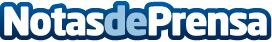 Neutrino Energy: aprovechando radiaciones energéticamenteA lo largo de la historia del hombre la humanidad ha estado evolucionando en forma permanente, desde la invención más trascendental para el hombre, "el fuego" ha sido el primer combustible capaz de cambiar el rumbo de la evolución humanaDatos de contacto:Neutrino Energy +49 30 20924013Nota de prensa publicada en: https://www.notasdeprensa.es/neutrino-energy-aprovechando-radiaciones Categorias: Internacional Ecología Otras Industrias Innovación Tecnológica http://www.notasdeprensa.es